ПРОЕКТ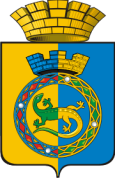 ДУМА ГОРНОУРАЛЬСКОГО ГОРОДСКОГО ОКРУГАСЕДЬМОЙ СОЗЫВВОСЕМЬДЕСЯТ ПЕРВОЕ ЗАСЕДАНИЕРЕШЕНИЕот _________________	 								№ _____г. Нижний ТагилО внесении изменений в решение Думы Горноуральского городского округа от 15.02.2017 № 87/4 «Об утверждении схемы избирательных округов по выборам депутатов Думы Горноуральского городского округа»	Рассмотрев предложение Пригородной районной территориальной избирательной комиссии о внесении изменений в решение Думы Горноуральского городского округа от 15.02.2017 № 87/2 «Об утверждении схемы избирательных округов по выборам депутатов Думы Горноуральского городского округа» о дополнении границ избирательного округа № 5 в связи с расширением территорий    с. Покровское и появлением в этом населенном пункте вновь образованных улиц, не входящих в границы избирательных округов, Дума Городского округа РЕШИЛА:	1. Внести в решение Думы Горноуральского городского округа от 15.02.2017  № 87/4 «Об утверждении схемы избирательных округов по выборам депутатов Думы Горноуральского городского округа» (в редакции решений от 25.05.2017 № 91/5,         от  29.08.2019 № 34/22, от 28.04.2022 № 79/2) следующие изменения:	1.1. Приложение 1 изложить в следующей редакции (прилагается).	2. Настоящее Решение вступает в силу со дня подписания.	3. Настоящее Решение опубликовать в установленном порядке и разместить на официальном сайте Горноуральского городского округа.	4. Контроль за исполнением настоящего Решения возложить на постоянную депутатскую комиссию по вопросам законности и местного самоуправления (Еремеева Т.М.).Приложение  к решению Думы Горноуральского городского округа от ___________________ № _____«Приложение № 1 к решению Думы Горноуральского городского округа    от 15.02.2017 № 87/4СХЕМА одномандатных избирательных округов для проведения выборов депутатов Думы Горноуральского городского округа Председатель Думы Горноуральского городского округаВ.В. Доможиров Глава Горноуральского городского округаД.Г. Летников По состоянию на 1 июля 2016 года на территорииГорноуральского городского округа зарегистрировано избирателей, участников референдума27403Средняя норма представительства в одномандатном избирательном округе 1370Количество одномандатных избирательных округов20Верхняя граница численности избирателей водномандатном избирательном округе с допустимым отклонением от средней нормы представительстваизбирателей не более чем на 10 процентов:1507Нижняя граница численности избирателей водномандатном избирательном округе с допустимым отклонением от средней нормы представительства избирателей не более чем на 10 процентов1233№ округаКоличество избирателей в округеОписание границ избирательного округа и количество избирателей по населенным пунктам12311504поселок Северка (132); поселок Синегорский (556); поселок Дальний (66); поселок Лая (160); село Лая (298): ул. 1-я Вересовая, ул. 2-я Вересовая, ул. Баранчинская, ул. Березовая, ул. Логовая, ул. Усолка; село Малая Лая (292)21495село Лая (1343): ул. 1-я Каменская, ул. 2-я Каменская, ул. Береговая, ул. Высокогорская, ул. Заречная, ул. Зеленая Площадь, ул. Колхозная, ул. Краснознаменная, ул. Круглая, ул. Кушвинская, ул. Ленина, ул. Ново-Александровская, ул. Полевая, ул. Рябиновая, ул. Тагильская; рабочий поселок Горноуральский (152):дома № 3, 28, 2931499рабочий поселок Горноуральский (1499):дома №№ 1-2, 4-8, 10-27, 30, 3141384рабочий поселок Горноуральский (1384):дома №№ 9, 40-48; 50-57, дом «Газопровода», ул. Новая, ул. Павловская51247село Покровское (1179): ул. 8 Марта, ул. Бондина, ул. Восточная, ул. М. Горького, ул. Заречная, ул. Зеленая, ул. Земная, ул. Комсомольская, ул. Космонавтов, ул. Красных Орлов,  ул. Луговая,  ул. Мира, ул. Молодежная, ул. Надеждинская, ул. Новая,ул. Октябрьская, ул. Победы, ул. Правды, ул. Пушкина, ул. Садовая, ул. Симбирская, ул. Советская, ул. Совхозная, ул. Солнечная; ул. Строителей, ул. Уральская, ул. Чапаева, ул. Черниговская, ул. Широкая, ул. Школьная, ст. Салка, ул. Ельничная, ул. Полевая; поселок Молодежный (68)61427село Балакино (211);село Покровское (837): ул.1-я Советская, ул. Бажова, ул. Майская, ул. Птицеводов, ул. Юбилейная, ул. Ф.Х.Ахмаева; поселок Зональный (379)71493село Николо-Павловское (1296): ул. Юбилейная; поселок Отрадный(188), п. Монзино (9)81375село Николо – Павловское (1375): ул. 1 Мая, ул. 1-я Уральская, ул. 2-я Уральская, ул. 8 Марта, ул. Александровская,ул. Береговая, ул. Большая Пушкина, ул.  Восточная, ул. Железнодорожная, ул. Заречная, ул. Колхозная, ул. Комсомольская, ул. Красноармейская, ул. Красногвардейская, ул. Ленина, ул. Малая Пушкина, ул. Николаева, ул. Октябрьская, ул. Полевая, ул. Поповича, ул. Садовая, ул. Советская, ул. Сосновая, ул. Школьная,ул. Ясная, Урочище Березки, Урочище Демидово; пер. Колхозный, пер. Совхозный91324село Николо-Павловское (1284): ул. В.Юрьева, ул. Карла Маркса, ул. Совхозная, ул. Лесная, ул. Новая, ул. Спортивная, ул. Тепличная, пер. Пионерский; ул. Демидова; ул. Молодежнаяп. Братчиково (40)101258п. Черноисточинск (1258): ул. 1-я Советская, ул. 2-я Советская, ул. Шадрина, ул. Чапаева, ул. Фурманова, ул. Свердлова, ул. Ушкова, ул. Ленина, ул. Калинина, ул. Карла Маркса, ул. Кирова, ул. Коммунистическая, ул. Мамина Сибиряка, ул. Мира, ул. Набережная, ул. Октябрьская, ул. Пионерская, ул. Садовая, ул. Совхозная, ул. Тургенева, ул. Ударная, ул. Фабричная, ул. 1-я Фабричная, ул. Фрунзе, ул. 2- я Фабричная, ул. Юбилейная, пер. Шадрина111401п. Черноисточинск (1401): ул. Больничная, ул. Первомайская, ул. Восточная, ул. Таежная, ул. Ломоносова, ул. Комсомольская, ул. Красных Партизан, ул. Бажова, ул. Максима Горького, ул. Некрасова, ул. Зеленая, ул. Куйбышева, ул. Береговая, ул. Гоголя, ул. Московская, ул. Пушкина, пер.Св.апостолов Петра и Павла, Государственное бюджетное автономное учреждение социального обслуживания населения Свердловской области «Черноисточинский психоневрологический интернат»121298п. Висим (1046), с. Большие Галашки (11), д. Харенки (1), п. Леневка (240)131245с. Шиловка (196), п. Анатольская (112), д. Анатольская (21), поселок Новоасбест (916): Микрорайон «Г», пер. 2-й Тагильский, пер. Горный, ул. 2-я Тагильская, ул. Анатольская, ул. Вилюйская, ул. Горная, ул. Зеленая, ул. Коммунальная, ул. Комсомольская, ул. Кооперативная, ул. Ленинградская, ул. Мира, ул. Новая, ул. Октябрьская, ул. Первомайская, ул. Пионерская, ул. Пролетарская, ул. Тагильская, ул. Цыганкова; ул. Школьная141249поселок Новоасбест (1020): ул. Бажова, ул. Ленина, ул. Лермонтова, ул. Пушкина, ул. Строителей; поселок Вилюй (98), поселок Ряжик (131)151258поселок Первомайский (692), деревня Соседкова (13), деревня Реши (28), село Краснополье (308), село Дрягуново (25), деревня Темно-Осинова (9), деревня Шумиха (183)161396село Петрокаменское (1396): ул. 1905 Года, ул. 8 Марта, ул. Бажова, ул. Бебеля, ул. Верхнейвинская, ул. Восточная, ул. Гагарина, ул. Горка Каменная, ул. Дарвина, ул. Демьяна Бедного, ул. Заречная, ул. Луговая, ул. Малышева, ул. Мичурина, ул. Октябрьской Революции, ул. Первомайская, ул. Пионерская, ул. Победы, ул. Полевая, ул. Почтовая, ул. Садовая, ул. Свердлова, ул. Спортивная, ул. Черемшанская171403село Петрокаменское (1403): ул. Береговая, ул. Калинина, ул. Карла Маркса, ул. Кирова, ул. Коммунаров, ул. Комсомольская, ул. Кооперативная, ул. Коперника, ул. Ленина, ул. Лесная, ул. Мира, ул. Многопольная, ул. Набережная, ул. Напольная, ул. Петрокаменская, ул. Совхозная, ул. Строителей, ул. Трактористов, пер. Совхозный181443село Башкарка (433), деревня Сарапулка (2),село Бродово (439), деревня Дубасова (5), деревня Новая Башкарка (86), деревня Матвеева (67), село Мокроусское (121), деревня Беляковка (253), деревня Слудка (6), деревня Черемшанка (30), деревня Фокинцы (1)191339село Бызово (275), деревня Луговая (95), деревня Маркова (56), деревня Новая (109), село Новопаньшино (637), деревня Кондрашина (11), деревня Сартакова (19), деревня Старая Паньшина (137)201365село Кайгородское (354), деревня Корнилова (57), село Мурзинка (225), деревня Зырянка (9), деревня Сизикова (32), деревня Верхняя Алабашка (0), село Южаково (688)